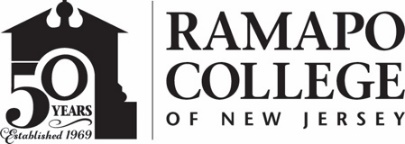 RAMAPO COLLEGE OF NEW JERSEYOffice of Marketing and CommunicationsPress ReleaseJanuary 28, 2020Contact: Angela Daidone		   	201-684-7477news@ramapo.eduMEDIA ALERT/PHOTO OPRamapo College to Open Satellite Office of HealingSPACE Sexual Violence Resource Center on Mahwah CampusMAHWAH, N.J. -- Ramapo College of New Jersey recently received $336,000 in grant funding by the office of the New Jersey Attorney General to develop violence prevention programs and increase the availability of direct clinical services for survivors. The centerpiece of this grant award is the establishment of a satellite office of the YWCA Northern NJ HealingSPACE Sexual Violence Resource Center on the College’s Mahwah campus. A grand opening of the new HealingSPACE office will take place on Thursday, February 6 at 1 p.m. in the Lodge (located at the College Park Apartments complex). Ramapo President Peter P. Mercer and Helen Archontou, CEO of YWCA Northern NJ, will offer brief remarks followed by a ribbon cutting ceremony. 
Event sponsors include Ramapo College’s Office of Equity, Diversity, Inclusion & Compliance, Office of Violence Prevention and Title IX Committee, and YWCA of Northern NJ.Media wishing to attend should contact Angela Daidone, public relations specialist at Ramapo College, at 201-684-7477 or adaidon1@ramapo.edu						###Ramapo College of New Jersey is the state’s premier public liberal arts college and is committed to academic excellence through interdisciplinary and experiential learning, and international and intercultural understanding. The College is ranked #1 among New Jersey public institutions by College Choice, and is recognized as a top college by U.S. News & World Report, Kiplinger’s, Princeton Review and Money magazine, among others. Ramapo College is also distinguished as a Career Development College of Distinction by CollegesofDistinction.com, boasts the best campus housing in New Jersey on Niche.com, and is designated a “Military Friendly College” in Victoria Media’s Guide to Military Friendly Schools.Established in 1969, Ramapo College offers bachelor’s degrees in the arts, business, data science, humanities, social sciences and the sciences, as well as in professional studies, which include business, education, nursing and social work. In addition, the College offers courses leading to teacher certification at the elementary and secondary levels, and offers graduate programs leading to master’s degrees in Accounting, Business Administration, Data Science, Educational Technology, Educational Leadership, Nursing, Social Work and Special Education. 